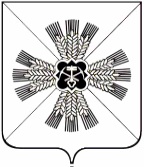 КЕМЕРОВСКАЯ ОБЛАСТЬАДМИНИСТРАЦИЯ ПРОМЫШЛЕННОВСКОГО МУНИЦИПАЛЬНОГО РАЙОНАПОСТАНОВЛЕНИЕот «18» мая 2017 г. № 566-Ппгт. ПромышленнаяО внесении изменений в постановление администрации Промышленновского муниципального района от 14.08.2014 №2252-П «Об утверждении плана мероприятий («дорожная карта») «Повышение эффективности и качества услуг в сфере социального обслуживания населения Промышленновского муниципального района на 2014-2018 годы»В соответствии с распоряжением Коллегии Администрации Кемеровской области от 22.07.2016 №288-р «О внесении изменений в распоряжение Коллегии Администрации Кемеровской области от 25.03.2013 №249-р «Об утверждении плана мероприятий («дорожная карта») «Повышение эффективности и качества услуг в сфере социального обслуживания населения Кемеровской области на 2013-2018 годы»:1.Внести изменения в постановление администрации Промышленновского муниципального района от 14.08.2014 №2252-П «Об утверждении плана мероприятий («дорожная карта») «Повышение эффективности и качества услуг в сфере социального обслуживания населения Промышленновского муниципального района на 2014-2018 годы»изложив приложение 1 в редакции согласно приложению к настоящему постановлению. 2.Управлению социальной защиты населения администрации Промышленновского муниципального района (Коровина О.В.) обеспечить реализацию плана мероприятий.3.Настоящее постановление подлежит обнародованию на офи- циальном сайте администрации Промышленновского муниципального района.4.Контроль за исполнением настоящего постановления возложить на заместителя главы Промышленновского муниципального района С.А. Федарюк.5. Постановление вступает в силу со дня подписания.	Исп. О.В. КоровинаТел. 74383																Приложениек постановлениюадминистрации Промышленновскогомуниципального районаот 18 мая2017 № 566-П План мероприятийЗаместитель главы Промышленновского муниципального района									О.А. ИгинаГлава Промышленновского муниципального районаД.П. Ильин№ п/пМероприятияСрок реализацииОтветственный исполнитель12341. Анализ ситуации в сфере социального обслуживания граждан1. Анализ ситуации в сфере социального обслуживания граждан1. Анализ ситуации в сфере социального обслуживания граждан1. Анализ ситуации в сфере социального обслуживания граждан1.1Проведение мониторинга нуждаемости граждан в получении социальных услуг в форме социального обслуживания на домуЕжегодноУправление социальной защиты населения,МБУ «КЦСОН»1.2Определение обоснованной оптимальной нагрузки на одного социального работника (число обслуживаемых граждан) с учетом нуждаемости граждан в социальном обслуживании на домуЕжегодноУправление социальной защиты населения, МБУ «КЦСОН»1.3Проведение мероприятий по кадровому планированию деятельности учреждения, в целях обеспечения обоснованного подхода к утверждению штатной численности учреждения (с учетом результатов мониторинга нуждаемости граждан в социальных услугах)ЕжегодноУправление социальной защиты населения, МБУ «КЦСОН»1.4Организация профессионального обучения, профессионального образования и дополнительного профессионального образования работников организации социального обслуживания, включая вопросы предоставления социальных услуг лицам, страдающим психическими расстройствами, в том числе болезнью Альцгеймера и другой деменциейЕжегодноУправление социальной защиты населения, МБУ «КЦСОН»1.5Сохранение действующих мер социальной поддержки и стимулирования работников учрежденияЕжегодноУправление социальной защиты населения, МБУ «КЦСОН»1.6Мониторинг обеспечения комплексной безопасности и санитарно-эпидемиологического состояния учреждения социального обслуживания: ведение паспорта комплексной безопасности; принятие мер по устранению выявленных недостатков; анализ расходов на повышение безопасности и улучшение санитарно-эпидемиологического состояния учрежденияЕжегодноУправление социальной защиты населения, МБУ «КЦСОН»2. Совершенствование законодательства, регулирующего правоотношения в сфере социального обслуживания граждан2. Совершенствование законодательства, регулирующего правоотношения в сфере социального обслуживания граждан2. Совершенствование законодательства, регулирующего правоотношения в сфере социального обслуживания граждан2. Совершенствование законодательства, регулирующего правоотношения в сфере социального обслуживания граждан2.1Анализ строительных, эпидемиологических и гигиенических правил и нормативов, правил комплексной безопасности, регламентирующих деятельность учреждения социального обслуживания, и предоставление предложений, направленных на внесение изменений в действующие нормативы и правила, исходя из практики их применения и своевременных требований жизнеустройства в учреждении социального обслуживанияЕжегодно Управление  социальной защиты населения, МБУ «КЦСОН»3. Обеспечение межведомственного взаимодействия и координация мер,направленных на совершенствование деятельности по социальному обслуживанию3. Обеспечение межведомственного взаимодействия и координация мер,направленных на совершенствование деятельности по социальному обслуживанию3. Обеспечение межведомственного взаимодействия и координация мер,направленных на совершенствование деятельности по социальному обслуживанию3. Обеспечение межведомственного взаимодействия и координация мер,направленных на совершенствование деятельности по социальному обслуживанию3.1Организация межведомственного взаимодействия органов государственной власти Кемеровской области в связи с реализацией полномочий субъекта Российской Федерации в сфере социального обслуживания гражданЕжегодноУправление социальной защиты населения, МБУ «КЦСОН»4. Укрепление и развитие материально-технической базы учреждения социального обслуживания4. Укрепление и развитие материально-технической базы учреждения социального обслуживания4. Укрепление и развитие материально-технической базы учреждения социального обслуживания4. Укрепление и развитие материально-технической базы учреждения социального обслуживания4.1Проведение анализа состояния материально-технической базы учреждения социального обслуживанияЕжегодноУправление социальной защиты населения,МБУ «КЦСОН»4.2Проведение мероприятий по модернизации и укреплению материально-технической базы учреждения социального обслуживанияЕжегодноУправление  социальной защиты населения, МБУ «КЦСОН»5. Повышение качества предоставления услуг в сфере социального обслуживания5. Повышение качества предоставления услуг в сфере социального обслуживания5. Повышение качества предоставления услуг в сфере социального обслуживания5. Повышение качества предоставления услуг в сфере социального обслуживания5.1Разработка новых технологий предоставления социальных услуг гражданам в полустационарной форме социального обслуживания и форме социального обслуживания на дому, в том числе стационарозамещающих технологийЕжегодноУправление  социальной защиты населения, МБУ «КЦСОН»5.2Разработка и внедрение новых технологий предоставления социальных услуг гражданам, проживающим в отдаленных районах и сельской местностиЕжегодноУправление  социальной защиты населения, МБУ «КЦСОН»5.3Изучение и внедрение технологий предоставления социальных услуг в полустационарной форме социального обслуживания и форме социального обслуживания на дому гражданам, страдающим психическими расстройствамиЕжегодноУправление  социальной защиты населения, МБУ «КЦСОН»5.4Изучение и распространение передового опыта работы органов исполнительной власти субъектов Российской Федерации по предоставлению социальных услуг пожилым гражданам в организациях социального обслуживания Кемеровской областиЕжегодноУправление  социальной защиты населения, МБУ «КЦСОН»5.5Утверждение нормативных затрат на оказание социальных услуг и внедрение механизма нормативно-подушевого финансирования в учреждении социального обслуживанияЕжегодноУправление  социальной защиты населения, МБУ «КЦСОН» 5.6Развитие государственно-частного партнерства с целью обеспечения конкурентоспособности организаций социального обслуживания и предоставления права выбора гражданину поставщика социальных услугЕжегодноУправление социальной защиты населения 5.7Привлечение социально ориентированных некоммерческих и негосударственных организаций, а также благотворителей и добровольцев к деятельности по предоставлению социальных услуг гражданамЕжегодноУправление  социальной защиты населения5.8Создание попечительского совета в учреждении социального обслуживанияЕжегодноУправление  социальной защиты населения,  МБУ «КЦСОН» 5.9Проведение информационно-разъяснительной работы о системе социального обслуживания, видах и условиях предоставления социальных услуг: определение состава информации, подлежащей обязательному опубликованию, принятие дополнительных мер по информированию населения и официальных структур о деятельности по социальному обслуживанию граждан, включая интернет-ресурсы, установление ответственности за неисполнение предусмотренных требованийПостоянноУправление  социальной защиты населения, МБУ «КЦСОН»6. Осуществление мероприятий по повышению заработной платы социальным работникам в соответствии с Указом Президента Российской Федерации от 07.05.2012 № 597 «О мероприятиях по реализации государственной социальной политики».Повышение кадрового потенциала организаций социального обслуживания6. Осуществление мероприятий по повышению заработной платы социальным работникам в соответствии с Указом Президента Российской Федерации от 07.05.2012 № 597 «О мероприятиях по реализации государственной социальной политики».Повышение кадрового потенциала организаций социального обслуживания6. Осуществление мероприятий по повышению заработной платы социальным работникам в соответствии с Указом Президента Российской Федерации от 07.05.2012 № 597 «О мероприятиях по реализации государственной социальной политики».Повышение кадрового потенциала организаций социального обслуживания6. Осуществление мероприятий по повышению заработной платы социальным работникам в соответствии с Указом Президента Российской Федерации от 07.05.2012 № 597 «О мероприятиях по реализации государственной социальной политики».Повышение кадрового потенциала организаций социального обслуживания6.1Проведение мероприятий, предусмотренных настоящей «дорожной картой», по реализации Указа Президента Российской Федерации от 07.05.2012 №597 «О мероприятиях по реализации государственной социальной политики» в части повышения оплаты труда социальных работниковЕжегодноУправление  социальной защиты населения, МБУ «КЦСОН» 6.2Проведение разъяснительной работы в учреждении социального обслуживания по реализации плана мероприятий «дорожной карты», в том числе о мероприятиях по повышению оплаты труда в соответствии с Указом Президента Российской Федерации от 07.05.2012.№597 «О мероприятиях по реализации государственной социальной политики»ЕжегодноУправление  социальной защиты населения, МБУ «КЦСОН» 6.3Мониторинг достижения целевых показателей в части повышения оплаты труда социальных работников в соответствии с Указом Президента Российской Федерации от 07.05.2012 № 597 «О мероприятиях по реализации государственной социальной политики»ЕжегодноУправление  социальной защиты населения, МБУ «КЦСОН»6.4Установление соотношения средней заработной платы основного и вспомогательного персонала организаций социального обслуживания, предельной доли оплаты труда работников административно-управленческого персонала в фонде оплаты труда учреждения социального обслуживанияЕжегодноУправление  социальной защиты населения, МБУ «КЦСОН»6.5Проведение аттестации социальных работников, повышение квалификации сотрудников учреждения социального обслуживания, внедрение профессиональных стандартовЕжегодноУправление  социальной защиты населения, МБУ «КЦСОН»6.6Мониторинг достижения оптимальной нагрузки на одного социального работника (число обслуживаемых граждан) с учетом специфики Кемеровской областиЕжегодноУправление  социальной защиты населения, МБУ «КЦСОН»Приложениек Плану мероприятий ("дорожная карта")
"Повышение эффективности и качества услуг
в сфере социального обслуживания населения(2014-2018годы)"Приложениек Плану мероприятий ("дорожная карта")
"Повышение эффективности и качества услуг
в сфере социального обслуживания населения(2014-2018годы)"Приложениек Плану мероприятий ("дорожная карта")
"Повышение эффективности и качества услуг
в сфере социального обслуживания населения(2014-2018годы)"Приложениек Плану мероприятий ("дорожная карта")
"Повышение эффективности и качества услуг
в сфере социального обслуживания населения(2014-2018годы)"Приложениек Плану мероприятий ("дорожная карта")
"Повышение эффективности и качества услуг
в сфере социального обслуживания населения(2014-2018годы)"Приложениек Плану мероприятий ("дорожная карта")
"Повышение эффективности и качества услуг
в сфере социального обслуживания населения(2014-2018годы)"Приложениек Плану мероприятий ("дорожная карта")
"Повышение эффективности и качества услуг
в сфере социального обслуживания населения(2014-2018годы)"Приложениек Плану мероприятий ("дорожная карта")
"Повышение эффективности и качества услуг
в сфере социального обслуживания населения(2014-2018годы)"Приложениек Плану мероприятий ("дорожная карта")
"Повышение эффективности и качества услуг
в сфере социального обслуживания населения(2014-2018годы)"Приложениек Плану мероприятий ("дорожная карта")
"Повышение эффективности и качества услуг
в сфере социального обслуживания населения(2014-2018годы)"Приложениек Плану мероприятий ("дорожная карта")
"Повышение эффективности и качества услуг
в сфере социального обслуживания населения(2014-2018годы)"Приложениек Плану мероприятий ("дорожная карта")
"Повышение эффективности и качества услуг
в сфере социального обслуживания населения(2014-2018годы)"Показатели нормативов муниципальной "дорожной карты"Показатели нормативов муниципальной "дорожной карты"Показатели нормативов муниципальной "дорожной карты"Показатели нормативов муниципальной "дорожной карты"Показатели нормативов муниципальной "дорожной карты"Показатели нормативов муниципальной "дорожной карты"Показатели нормативов муниципальной "дорожной карты"Показатели нормативов муниципальной "дорожной карты"Показатели нормативов муниципальной "дорожной карты"Показатели нормативов муниципальной "дорожной карты"Показатели нормативов муниципальной "дорожной карты"Муниципальное образование Кемеровской области: МБУ "КЦСОН"Категория работников:         социальные работникиМуниципальное образование Кемеровской области: МБУ "КЦСОН"Категория работников:         социальные работникиМуниципальное образование Кемеровской области: МБУ "КЦСОН"Категория работников:         социальные работникиМуниципальное образование Кемеровской области: МБУ "КЦСОН"Категория работников:         социальные работникиМуниципальное образование Кемеровской области: МБУ "КЦСОН"Категория работников:         социальные работникиМуниципальное образование Кемеровской области: МБУ "КЦСОН"Категория работников:         социальные работникиМуниципальное образование Кемеровской области: МБУ "КЦСОН"Категория работников:         социальные работникиМуниципальное образование Кемеровской области: МБУ "КЦСОН"Категория работников:         социальные работникиМуниципальное образование Кемеровской области: МБУ "КЦСОН"Категория работников:         социальные работникиМуниципальное образование Кемеровской области: МБУ "КЦСОН"Категория работников:         социальные работникиМуниципальное образование Кемеровской области: МБУ "КЦСОН"Категория работников:         социальные работникиМуниципальное образование Кемеровской области: МБУ "КЦСОН"Категория работников:         социальные работникиМуниципальное образование Кемеровской области: МБУ "КЦСОН"Категория работников:         социальные работникиМуниципальное образование Кемеровской области: МБУ "КЦСОН"Категория работников:         социальные работникиМуниципальное образование Кемеровской области: МБУ "КЦСОН"Категория работников:         социальные работникиМуниципальное образование Кемеровской области: МБУ "КЦСОН"Категория работников:         социальные работники№п/пНаименование показателей2013 г. факт2014 г.факт2015 г.2016 г.2017 г.2018 г.2016 - 2014 гг.2016 - 2014 гг.2018 - 2014 гг.2018 - 2014 гг.1Норматив числа получателей услуг на 1 социального работника (по среднесписочной численности социальных работников) в Кемеровской области с учетом региональной специфики6,58,79,410,610,811,0121,8121,8126,4126,42Число получателей услуг, чел.459571614657680693115,1115,1121,4121,43Среднесписочная численность социальных работников: человек71666562636393,993,995,595,54Численность населения муниципального образования, чел.499614943248904484004784447844хххх5Соотношение средней заработной платы социальных работников и средней заработной платы в Кемеровской области:48,860,861,065,780,0100,0хххх6Средства полученные за счет проведения мероприятий по оптимизации, млн. руб.0,00,30,00,00,20,0хххх7Соотношение объема средств от оптимизации к сумме объема средств, предусмотренного на повышение оплаты труда, %     (стр. 6*100)х30,00,00,020,00,0хххх8Среднесписочная численность работников учреждений социального обслуживания, чел.125969997110110101,0101,0114,6114,6Заместитель главы Промышленновского муниципального района                              О.А. Игина